Publicado en   el 24/09/2014 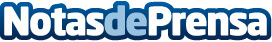 Ediciones Trea obtiene el Premio Nacional a la Mejor Labor Editorial 2014Concedido por el Ministerio de Educación, Cultura y Deporte  Datos de contacto:Nota de prensa publicada en: https://www.notasdeprensa.es/ediciones-trea-obtiene-el-premio-nacional-a-la Categorias: Artes Visuales Premios http://www.notasdeprensa.es